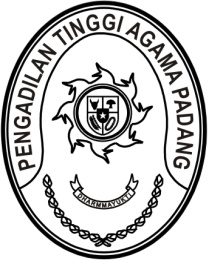 MAHKAMAH AGUNG REPUBLIK INDONESIADIREKTORAT JENDERAL BADAN PERADILAN AGAMAPENGADILAN TINGGI AGAMA PADANGJalan By Pass KM 24, Batipuh Panjang, Koto TangahKota Padang, Sumatera Barat 25171 www.pta-padang.go.id, admin@pta-padang.go.idS  U  R  A  T      T  U  G  A  SNomor : Menimbang 	:a.	bahwa Drs. Nurfadhil, Panitera Pengadilan Agama Solok telah dilantik sebagai Panitera Pengganti pada Pengadilan Tinggi Agama Padang pada tanggal 17 Oktober 2023;	 b. bahwa untuk kelancaran pelaksanaan tugas pada Pengadilan Agama Solok dipandang perlu menugaskan saudara Drs. Nurfadhil untuk menyelesaikan tugas-tugas di Pengadilan Agama Solok;Dasar 	:	Peraturan Mahkamah Agung Republik Indonesia Nomor 9 Tahun 2022 tentang Perubahan Kelima Atas Peraturan Mahkamah Agung Nomor 7 Tahun 2015 tentang Organisasi dan Tata Kerja Kepaniteraan Dan Kesekretariatan Peradilan;MEMBERI TUGASKepada 	:	Nama	:	Drs. Nurfadhil		NIP	:	196607181994011001		Pangkat/Gol. Ru.	:	Penata Tingkat I (III/d)		Jabatan	:	Panitera Pengganti		Unit Kerja	:	Pengadilan Tinggi Agama PadangUntuk 	: 	Menyelesaikan tugas-tugas pada Pengadilan Agama Padang Panjang pada tanggal 18 s.d 24 Oktober 2023 di Pengadilan Agama Solok.    17 Oktober 2023       Ketua,Dr. Drs. H. Pelmizar, M.H.I.							NIP. 195611121981031009Tembusan:1. Ketua Pengadilan Agama Muara Labuh;2. Ketua Pengadilan Agama Solok.